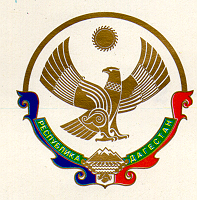 МУНИЦИПАЛЬНОЕ КАЗЕННОЕ ОБЩЕОБРАЗОВАТЕЛЬНОЕ УЧРЕЖДЕНИЕ«ЯМАНСУЙСКАЯ СРЕДНЯЯ ОБЩЕОБРАЗОВАТЕЛЬНАЯ ШКОЛА»с. ЯМАНСУ  НОВОЛАКСКОГО РАЙОНАРЕСПУБЛИКИ ДАГЕСТАН368169                                              с. Ямансу                                      тел.89282504441ПРИКАЗ 
«15» марта 2021года                                                                                                     №56Об участии в проведении Всероссийских проверочных работ.В рамках проведенияВсероссийских проверочных работ (далее – ВПР) на основании приказа Федеральной службы по надзору в сфере образования и науки (Рособрнадзор) от 27. 12.2019 г. №1746  Приказываю:1. Провести  Всероссийские проверочные работы (далее – ВПР) в соответствии с планом-графиком.2. Назначить организаторами в аудиториях:- в 4 классе – Дибирову И.Х.- в 5 классе – Кадырову Т.Х.;- в 6 классе – Темирсултанову З.Х.;- в 7 классе – Саиева А.Б..;- в 8 классе – Байхатова Р.Х..;2. В соответствии с порядком проведения ВПР провести проверочную работу в 4 классах на следующих уроках:– по русскому языку (часть 1) – 05.04. на 2 уроке;–  по русскому языку (часть 2) – 06.04. на 2 уроке;– по математике – 07.04. на 2 уроке;–по окружающему миру – 08.04. на 2 уроке.3. Выделить для проведения ВПР следующие помещения:–по русскому языку, по математике, по окружающему миру: 4  класс - 14 уч. - кабинет начальных классов; 4. В соответствии с порядком проведения ВПР провести проверочную работу в 5 классах на следующих уроках:– по истории – 09.04. на <_2__> уроке;– по биологии – 14.04. на <3__> уроке;– по математике – 08.04. на <_4_>уроке;– по русскому языку – 07.04. на <3__> уроке.5. Выделить для проведения ВПР в 5 классах следующие помещения:– по истории, по биологии, по математике, по русскому языку – <__> учащихся  кабинет географии6. В соответствии с порядком проведения ВПР провести проверочную работу в 6 классах на следующих уроках:– по биологии – 18.03. на <3__> уроке;– по обществознанию – 15.03. на <_4_>уроке;– по русскому языку – 16.03. на <_3_> уроке;– по математике – 17.03. на <_3_>уроке.7. Выделить для проведения ВПР в 6 классах следующие помещения:– по географии, по истории, по биологии, по обществознанию, по математике - <___> учащихся  - кабинет химии.8. В соответствии с порядком проведения ВПР провести проверочную работу в 7 классах на следующих уроках:– по иностранному языку – 22.04. – 23.04. на < _2_> уроке;– по обществознанию- 23.04. на <2__> уроке;– по русскому языку – 08.04. на <2__> уроке;– по биологии – 15.04. на <2__>уроке;– по географии – 19.04. на <2__> уроке;– по математике – 06.04. на <_2_>уроке;– по физике – 20.04. на <2__> уроке;– по истории – 14.04.  на <_2_> уроке.9. Выделить для проведения ВПР в 7 классах следующие помещения:– по иностранному языку, по обществознанию, по русскому языку, по биологии, по географии, по математике, по физике, по истории - <___> учащихся  – кабинет русского языка и литературы. 10. В соответствии с порядком проведения ВПР провести проверочную работу в 8 классах на следующих уроках:– по физике – 19.03. на <2__>уроке;– по обществознанию – 18.03. на <2__>уроке;– по математике – 19.04.  на <2__> уроке;– по русскому языку – 16.04. на <_2_>уроке;11. Выделить для проведения ВПРв 8 классах следующие помещения:– по биологии, по географии, по математике, по русскому языку - <___> учащихся – кабинет технологии.12. Ответственному организатору проведения ВПР  Дибировой Н.А.:12.1. Обеспечить проведение подготовительных мероприятий для включения образовательной организации в списки участников ВПР, в том числе, авторизацию в ФИС ОКО (https://lk-fisoko.obrnadzor.gov.ru/ раздел «Обмен данными»), получение логина и пароля доступа в личный кабинет образовательной организации, заполнение опросного листа ОО -  участника ВПР, получение инструктивных материалов и др. Внести необходимые изменения в расписание занятий образовательной организации в дни проведения ВПРи довести до сведения родителей изменения в расписании занятий.12.2.Утвердить состав экспертов для проверки ВПР:12.3. Всем лицам, задействованным в проведении и проверке ВПР, обеспечить режим информационной безопасности на всех этапах.12.4.  Скачать в личном кабинете в ФИС ОКОпротокол проведения работы и список кодов участников. Распечатать бумажный протокол и коды участников. Разрезать лист с кодами участников для выдачи каждому участнику отдельного кода.12.5. Скачать комплекты для проведения ВПР в личном кабинете ФИС ОКО до дня проведения работы для 4-8,10-11 классов. Для каждой ОО варианты сгенерированы индивидуально на основе банка оценочных средств ВПР с использованием ФИС ОКО. Даты получения архивов с материалами указаны в плане-графике проведения ВПР 2021.12.6.Распечатать варианты ВПР на всех участников.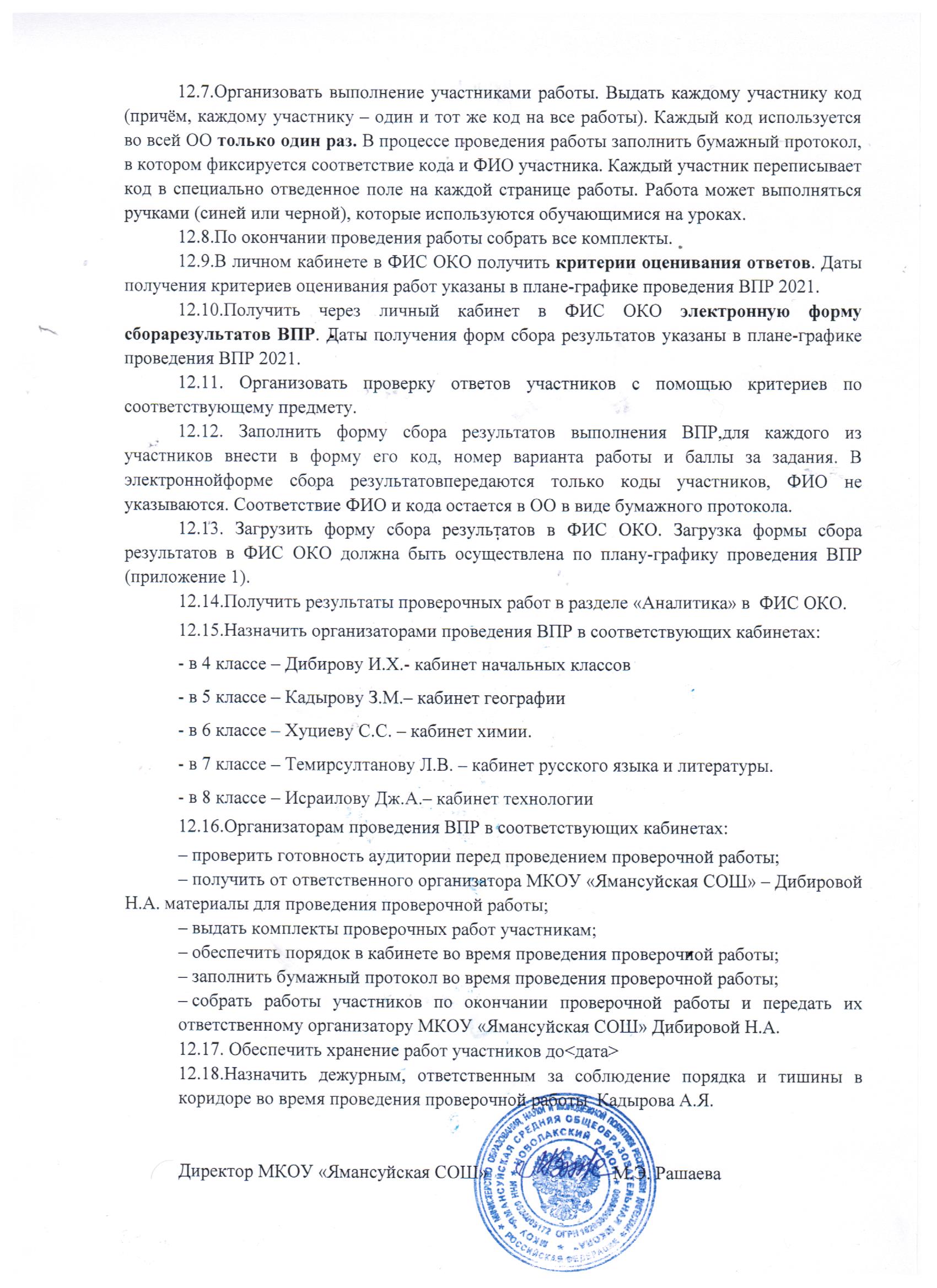 ОГРН 1020500909990                      ИНН/КПП 0524005172/052401001ПредметклассСостав комиссииРусский язык4Дибирова Н.А. – председатель комиссии; Саиева Т.М.– член комиссии; Темирсултанова Л.В.– член комиссииРусский язык5Дибирова Н.А. – председатель комиссии; Саиева Т.М.– член комиссии; Темирсултанова Л.В.– член комиссииРусский язык6Дибирова Н.А. – председатель комиссии; Саиева Т.М.– член комиссии; Темирсултанова Л.В.– член комиссииРусский язык7Дибирова Н.А. – председатель комиссии; Саиева Т.М.– член комиссии; Темирсултанова Л.В.– член комиссииРусский язык8Дибирова Н.А. – председатель комиссии; Саиева Т.М.– член комиссии; Темирсултанова Л.В.– член комиссииМатематика4Дибирова Н.А. – председатель комиссии;Бийсултанова З.С. – член комиссии;Хуциева С.С. – член комиссииМатематика5Дибирова Н.А. – председатель комиссии;Бийсултанова З.С. – член комиссии;Хуциева С.С. – член комиссииМатематика6Дибирова Н.А. – председатель комиссии;Бийсултанова З.С. – член комиссии;Хуциева С.С. – член комиссииМатематика7Дибирова Н.А. – председатель комиссии;Бийсултанова З.С. – член комиссии;Хуциева С.С. – член комиссииМатематика8Дибирова Н.А. – председатель комиссии;Бийсултанова З.С. – член комиссии;Хуциева С.С. – член комиссииБиология568Дибирова Н.А. – председатель комиссии; Абасова Дж.Дж.– член комиссии;История57Дибирова Н.А. – председатель комиссии;Саиев А.Б.– член комиссии;Обществознание678Дибирова Н.А. – председатель комиссии;Саиев А.Б.– член комиссии;География7Дибирова Н.А. – председатель комиссии;Кадырова З.М.– член комиссии;Физика 78Дибирова Н.А. – председатель комиссии;Байхатова Дж.А.– член комиссии;Английский язык7Дибирова Н.А. – председатель комиссии;Наиева А.Р.– член комиссии;